Муниципальное дошкольное образовательное учреждениедетский сад «Тополёк»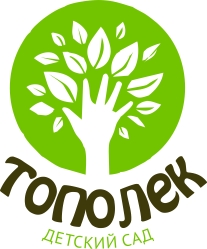 Проект«Мы живем в России»Участники проекта: дети (возраст 4-5 лет), воспитатели, родители.Срок реализации проекта: краткосрочный (с 14.02. 2022г. по 22.02. 2022г.)Тип проекта: познавательно-игровой.Составитель: Платонова Наталья Владимировна           воспитатель первой квалификационной                            категории  г. Мышкин, 2021-2022 учебный год.Паспорт проекта.Тип проекта: познавательно-игровойПродолжительность проекта: краткосрочный (с 14.02. 2022г. по 22.02. 2022г.) Участники проекта: дети (возраст 4-5 лет), воспитатели, родители.Актуальность:Воспитание любви к Родине, к своему Отечеству - задача чрезвычайно сложная, особенно когда речь идет о детях дошкольного возраста.Дошкольный возраст как период становления личности имеет свои потенциальные возможности для формирования высших нравственных чувств. В этот период ребенок приобретает первые знания об окружающей жизни, формируется определенные отношения к близким людям, вырабатываются навыки и привычки правильного поведения, понимание «что такое хорошо и что такое плохо». Все это ребенок активно впитывает в возрасте до шести лет, и этим он будет пользоваться всю свою сознательную жизнь.Именно поэтому вопросы гражданского воспитания в дошкольном детстве имеют особую значимость и определяют актуальность этой проблемы.У ребенка, от того, что он слышит, видит, постепенно складывается отношение к миру, окружающему. С учетом того, что информационный поток насыщен негативом, у ребенка формируется искаженные представления и отношения к происходящим событиям, окружающим людям, социуму.Считаю, что на первый план педагога, работающего с детьми дошкольного возраста, выходят задачи гражданского воспитания и социально-нравственного воспитания детей, умение создавать и постоянно обогащать культурно-информационную среду, придавать личностно-смысловую направленность содержанию образовательной деятельности.Цель проекта:Воспитание чувства патриотизма и уважения к Российскому государству.Задачи проекта:Образовательные:1. Познакомить с официальной символикой России: гимн, герб, флаг.2. Познакомить детей с праздником  «День Защитника Отечества»Развивающие:1.Развитие самостоятельного мышления, речи, внимания, памяти, продолжать работу над развитием творческих способностей детей.Воспитательные:1.Воспитывать патриотические и гражданские чувства у дошкольников.Ожидаемый результат: -Понимание смысла праздника «День Защитника Отечества»; -Развитие у детей познавательной активности, творческих способностей. -Совершенствование знаний о нашей родине.Этапы реализации проекта:I этап – подготовительный1. Определение цели и задач.2.Подбор наглядно-иллюстративного материала.3. Подбор художественной литературы по теме4. Подбор музыкального репертуара по теме.5. Подбор подвижных игр, атрибутов для сюжетно-ролевой игры «Моряки».6. Подбор материала для продуктивной деятельности.7. Информационное обеспечение для родителей.8.Пополнение РППС (патриотический уголок) Наглядно-дидактические пособия:   иллюстрации с изображением символики страны (герб, флаг), карта России, презентация «Россия - Родина моя».       II этап – основной (практический)1. Показ презентации «Россия - Родина моя»2. Беседа «Мы живем в России».3. Слушание музыки «Гимн России».4. Продуктивная деятельность: аппликация «Флаг России».5. Беседа «Защитники Отечества».6. П/и «Золотые ворота» (русская народная игра).7. Продуктивная деятельность: аппликация «Военный корабль» (подарок папе, дедушке на праздник 23 февраля)8. Чтение стихотворений о Родине.9. Д/и «Составь флаг» (цветные ленты).10. Беседа «Символика страны: гимн, герб, флаг».11. Работа в раскрасках «Голуби мира».12. Сюжетно-ролевая  игра «Моряки»13. Загадывание русских народных загадок.14. Рассматривание «Карта России».3 этап - заключительныйКонсультация для родителей «Вырастить патриота».Конкурс рисунков детей с родителями «Мы живем в России».Итоги:- У детей формируются основы гражданско-патриотических чувств: любовь, гордость и уважение к своей стране, ее культуре, осознание личной причастности к жизни России. - Дети узнали о Российской армии, о воинах, которые охраняют нашу Родину(пограничники, моряки, летчики).- Дети имеют представление о государственных праздниках.Продукт проекта:1.Презентация «Россия - Родина моя»;2.Выставка поделок «Флаг России»;3.Выставка рисунков детей с родителями «Мы живем в России»;4.Консультация для родителей «Вырастить патриота».Фотоотчет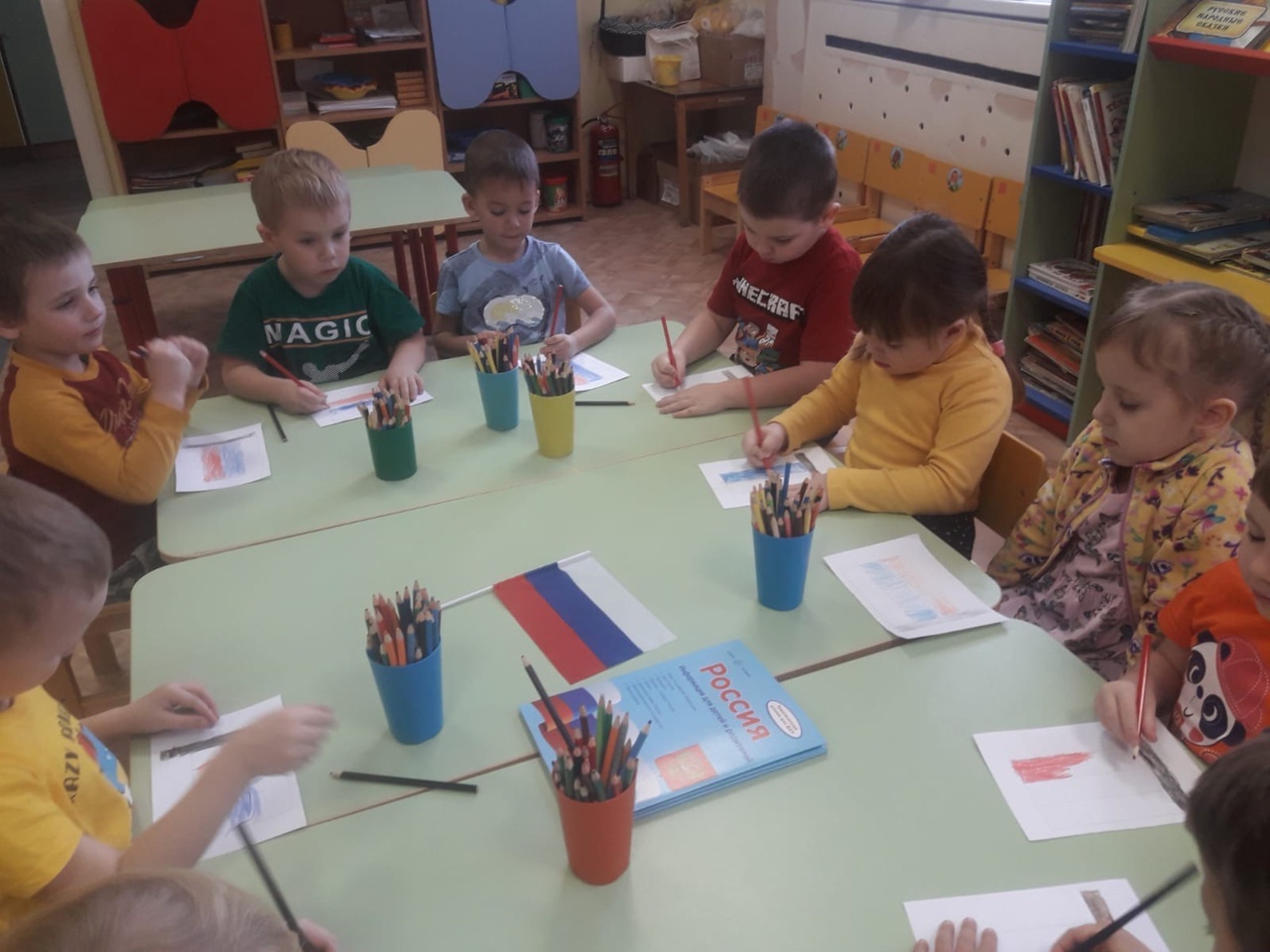 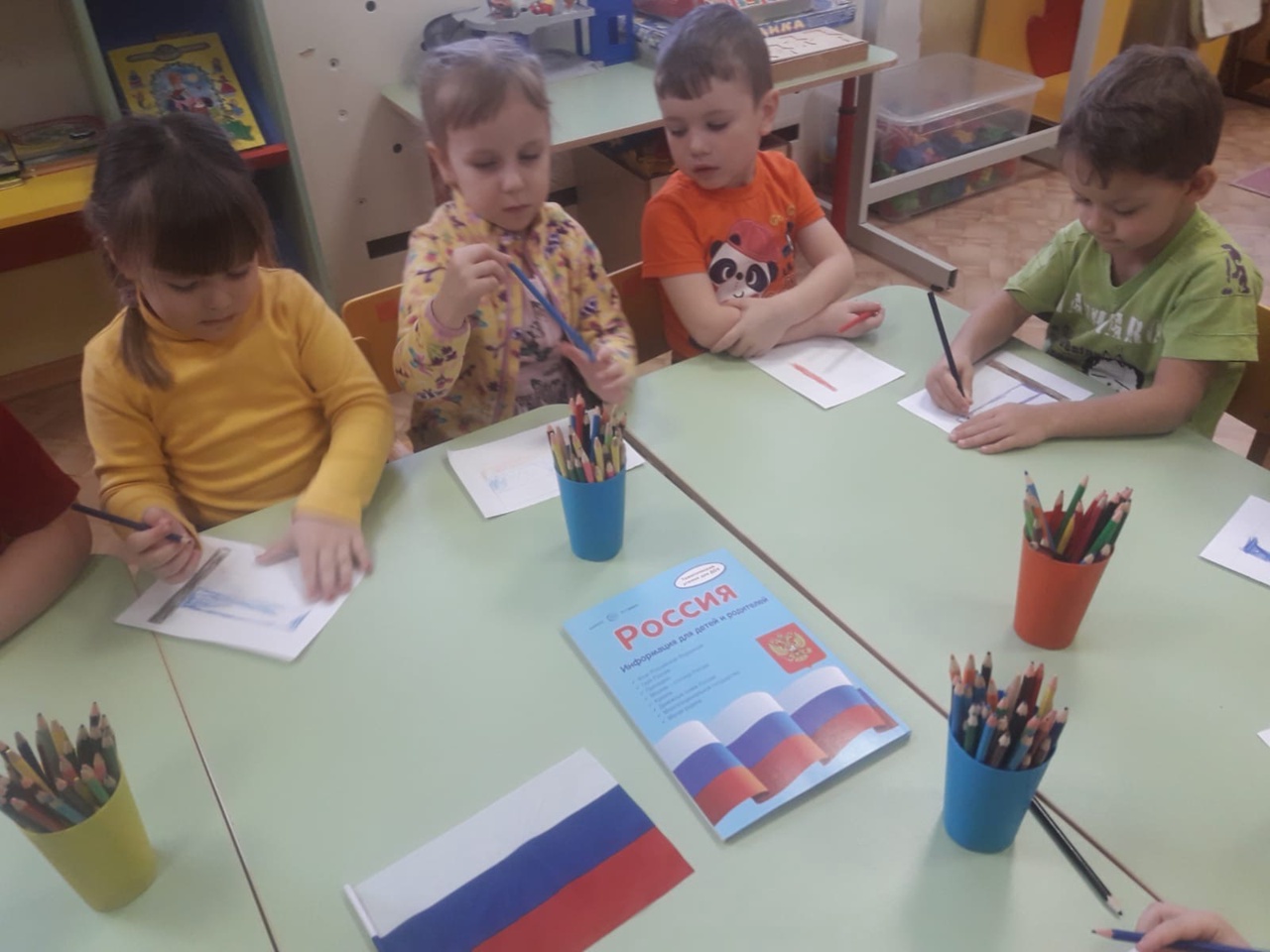 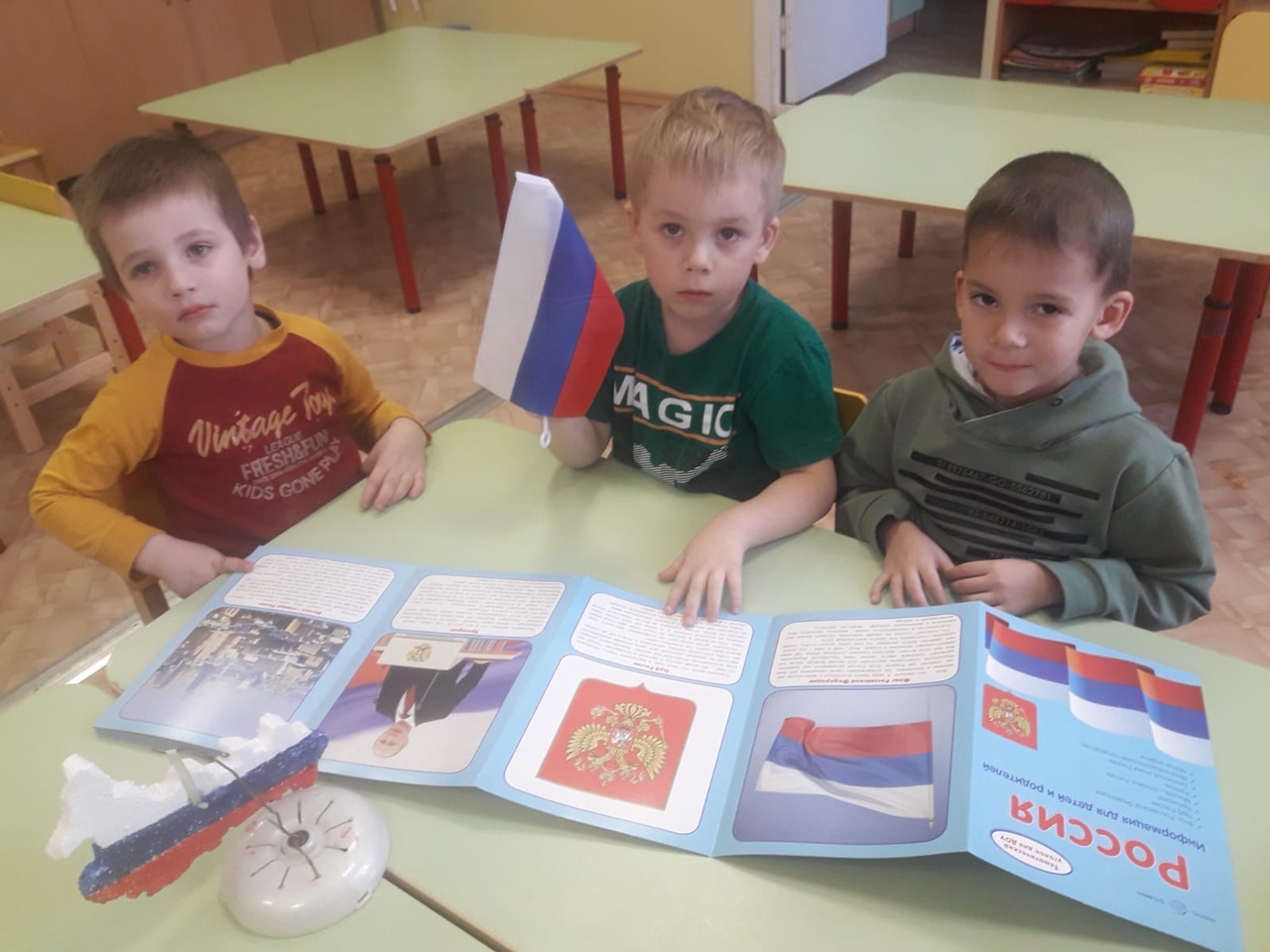 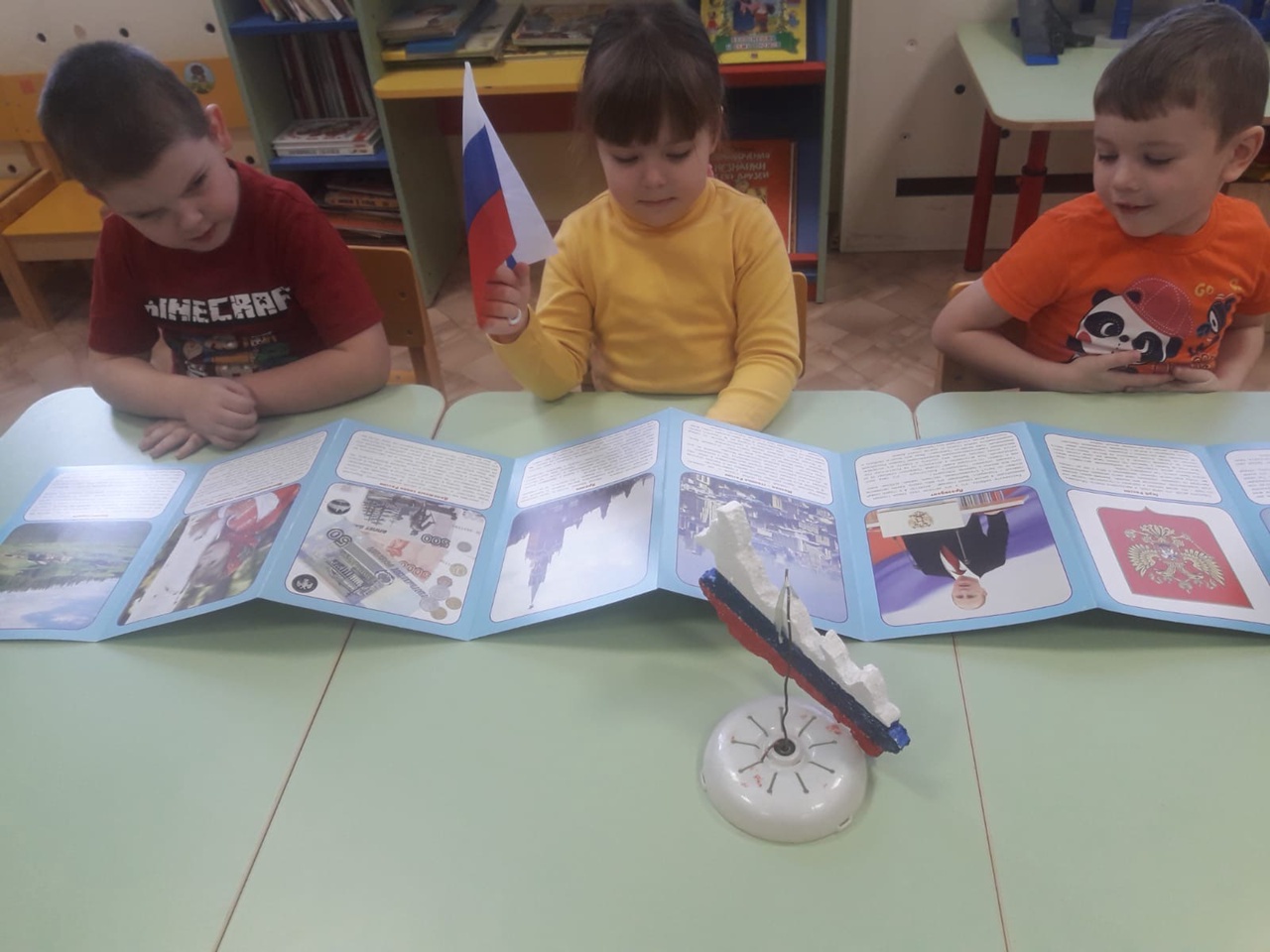 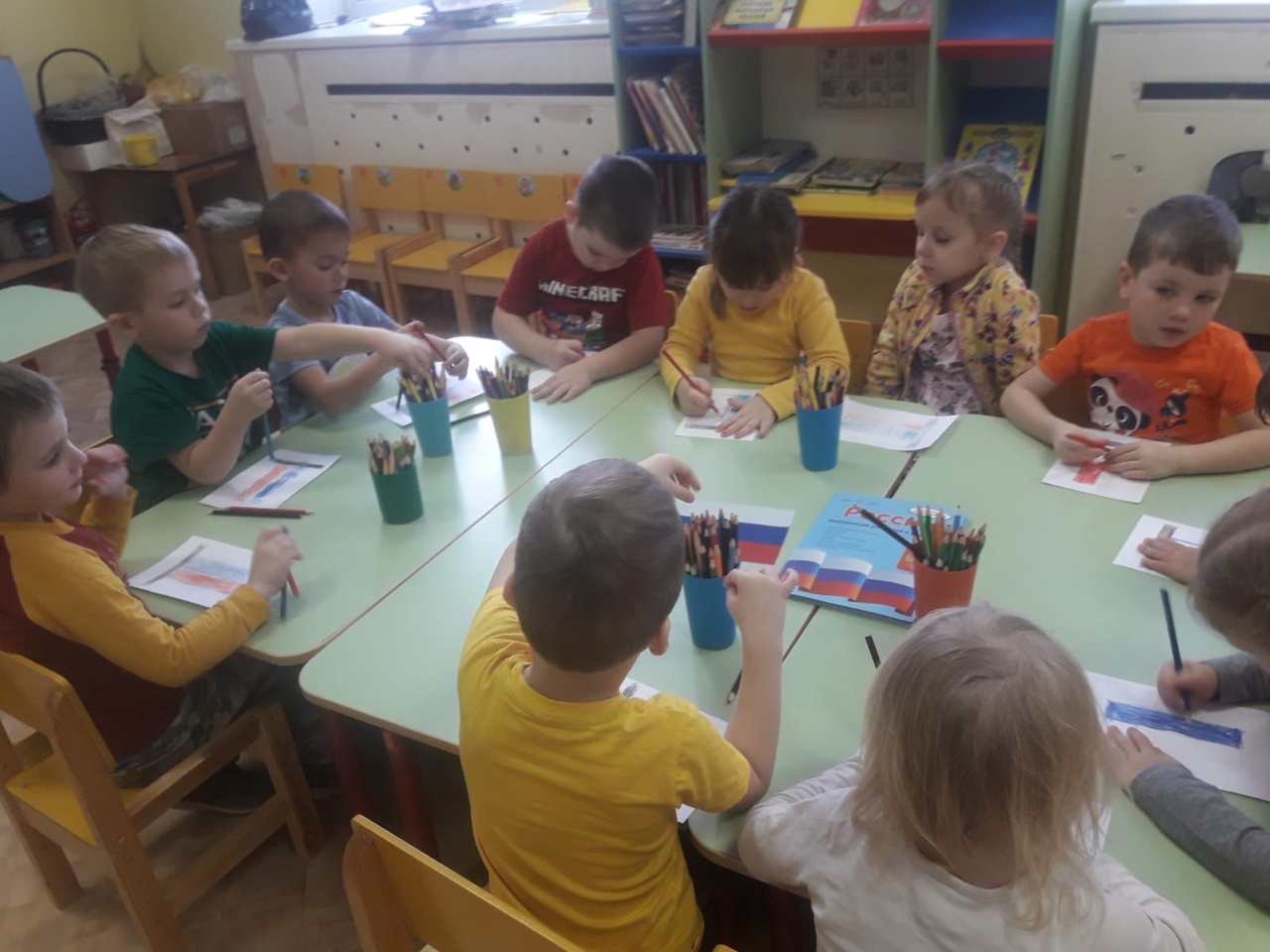 